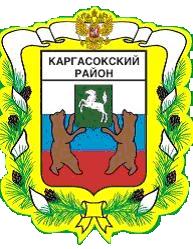 МУНИЦИПАЛЬНОЕ ОБРАЗОВАНИЕ «Каргасокский район»ТОМСКАЯ ОБЛАСТЬАДМИНИСТРАЦИЯ КАРГАСОКСКОГО РАЙОНАРАСПОРЯЖЕНИЕ30.12.2020 г                                                                                                                    № 697с. КаргасокО проведении конкурса на замещение вакантной должности начальника Муниципального казённого учреждения «Управления жилищно-коммунального хозяйства и капитального строительства» муниципального образования «Каргасокский район»В соответствии с Положением о проведении конкурса на замещении должности руководителя муниципального учреждения, утвержденного постановлением Администрации Каргасокского района от 29.09.2011 № 231 «О порядке назначения на должность руководителей муниципальных учреждений», 1. Объявить конкурс на замещение вакантной должности начальника Муниципального казённого учреждения «Управления жилищно-коммунального хозяйства и капитального строительства» муниципального образования «Каргасокский район».2. Установить следующие требования к кандидатам:- граждане Российской Федерации, достигшие возраста 18 лет, владеющие государственным языком Российской Федерации;- наличие высшего образования (техническое или инженерно-экономическое);- стаж работы на руководящих должностях в соответствующей профилю деятельности учреждения в сфере не менее 5 лет.3. Лица, изъявившие желание участвовать в конкурсе, подают в конкурсную комиссию до 16 часов 00 минут 10 февраля 2021 года:- собственноручно заполненную и подписанную анкету по форме, установленной Правительства Российской Федерации от 26.05.2005 № 667-р;- копию трудовой книжки и (или) сведения о трудовой деятельности (статья 66.1 Трудового кодекса РФ);- копию (и) документа (ов) об образовании;- предложения по программе деятельности Муниципального казённого учреждения «Управления жилищно-коммунального хозяйства и капитального строительства» муниципального образования «Каргасокский район»;Предложения по программе деятельности Муниципального казённого учреждения «Управления жилищно-коммунального хозяйства и капитального строительства» должны соответствовать критериям, указанным в пункте 19 Положения о проведении конкурса на замещении должности руководителя муниципального учреждения, утвержденного постановлением Администрации Каргасокского района от 29.09.2011 № 231 «О порядке назначения на должность руководителей муниципальных учреждений».Помимо указанных в настоящем пункте документов претенденты могут представить рекомендательные письма, в том числе Комиссии Каргасокского района по формированию и подготовке Резерва кадров Каргасокского района.4. Утвердить состав конкурсной комиссии по отбору и оценки заявок на участие в конкурсе на замещение вакантной должности начальника Муниципального казённого учреждения «Управления жилищно-коммунального хозяйства и капитального строительства» муниципального образования «Каргасокский район» согласно приложению к настоящему постановлению. 5. Комиссии провести конкурс на замещение вакантной должности начальника Муниципального казённого учреждения «Управления жилищно-коммунального хозяйства и капитального строительства» муниципального образования «Каргасокский район» в следующем порядке:- первый этап Конкурса - 12.02.2021 г., в зале заседаний Администрации Каргасокского района, по адресу: с. Каргасок, ул. Пушкина, д. 31, каб. № 40;- второй этап Конкурса -  17.02.2021 г., в зале заседаний Администрации Каргасокского района, по адресу: с. Каргасок, ул. Пушкина, д. 31, каб. № 40.6. Главному специалисту по связям с общественностью Отдела по социальной работе Администрации Каргасокского района (Кожухарь А.З.) разместить информационное сообщение о проведении настоящего конкурса на официальном сайте Администрации Каргасокского района в информационно-телекоммуникационной сети «Интернет».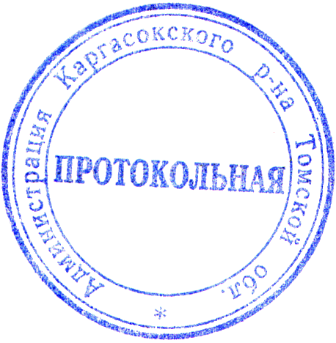 Глава Каргасокского района                                                                          А.П. АщеуловИ.В. Азарёнок8 (38253) 22297УТВЕРЖДЕНраспоряжением Администрации Каргасокского района от 30.12.2020 № 697ПриложениеСостав конкурсной комиссии для проведения конкурса на замещение вакантной должности начальника Муниципального казённого учреждения «Управления жилищно-коммунального хозяйства и капитального строительства» муниципального образования «Каргасокский район»Председатель комиссии - Ащеулов Андрей Петрович, Глава Каргасокского района.Заместитель председателя комиссии - Монголин Сергей Владимирович, заместитель Главы Каргасокского района по жизнеобеспечению района – начальник отдела жизнеобеспечения района.Секретарь комиссии - Трифонова Татьяна Александровна, ведущий специалист по кадровой работе Отдела правовой и кадровой работы Администрации Каргасокского района.Члены комиссии: Герасимов Сергей Иванович - заместитель Главы Каргасокского района по общественной безопасности – начальник отдела по общественной безопасности.Шамраев Александр Фёдорович - заместитель Главы Каргасокского района по социальным вопросам – начальник отдела по социальной работе.Рублёва Вера Александровна - заместитель Главы Каргасокского района по экономикеМикитич Юрий Николаевич - управляющий делами Администрации          Каргасокского района.Тимохин Виталий Валерьевич - начальник Отдела правовой и кадровой работы Администрации Каргасокского района